SMLOUVAo poskytování služebdle zákona č. 89/2012 Sb., občanský zákoník, ve znění pozdějších předpisů, mezi Objednatel: 			Armádní Servisní, příspěvková organizaceSídlo:				Podbabská 1589/1, 160 00 Praha 6 - Dejvice Zapsaná:			v obchodním rejstříku u Městského soudu v Praze oddíl Pr, vložka1342Zastoupená:			Ing. Martinem Lehkým, ředitelemIČO:				60460580DIČ:				CZ60460580ID datové schránky: 		dugmkm6Bankovní spojení: 		XXX Číslo účtu:			XXXOprávněn jednat:	ve věcech smluvních:	Ing. Martin Lehký, tel. 973 204 090, fax: 973 204 092	ve věcech technických:	XXX, tel. XXX, e-mail: XXX(dále jen „objednatel“)Poskytovatel:			Jirků A-Z s. r. o.Sídlo:				Průmyslová 3342, 272 01 Kladno 1Zapsaná:		v obchodním rejstříku u Městského soudu v Praze, pod spis. zn. C 81538Zastoupená:			XXX, jednatelem IČO:				26428695DIČ: 				CZ26428695ID datové schránky:		p2bdy7kBankovní spojení:		XXX Číslo účtu:			XXXOprávněn jednat:	ve věcech smluvních a technických: XXX, tel.: XXX, fax: XXX, e-mail: XXX(dále jen „poskytovatel“, společně též „smluvní strany“)I. Předmět smlouvyPředmětem této smlouvy je úprava právních vztahů vznikajících mezi smluvními stranami při provádění služeb poskytování informační a servisní služby pro zajištění docházkového a přístupového systému v příslušnosti hospodařit objednatele.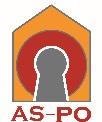 Smlouvou se vymezují podmínky, za kterých se poskytovatel zavazuje k provádění služeb specifikovaných touto smlouvou a objednatel k zaplacení ceny za jejich provedení. Dále se smlouvou vymezují oboustranné závazky vznikající při realizaci předmětných služeb.Rozsah požadovaných služeb:Servisní činnost bude rozdělena do těchto základních částí:Konzultační a informační služba - na dohodnutém telefonním čísle bude možno kdykoli konzultovat vzniklý problém, případně telefonicky řešit možnou nápravu, nebo objednat havarijní opravu.Preventivní servis - v rámci této služby budou prováděny preventivní 
a funkční kontroly udržovaných zařízení. Každý rok budou prováděny funkční zkoušky a preventivní kontroly. Zkoušky a kontroly budou rozvrženy rovnoměrně do jednotlivých měsíců tak, aby byl každý přístupový systém zkontrolován jedenkrát za rok. O prováděných kontrolách budou vedeny písemné záznamy. Drobné opravy budou prováděny v rámci těchto prohlídek, nutné větší a nákladnější opravy budou konzultovány s pověřenými pracovníky objednatele a následně provedeny. Řádné, běžné opravy - jsou  plánované, nebo běžné opravy prováděné 
na ranní směně v pracovních dnech.Úpravy, rozšíření stávajícího systému – tyto práce budou prováděny 
na základě objednávky.Záruční opravy budou bezplatné.Jednotlivé činnosti budou prováděny na základě e-mailové nebo písemné objednávky vyjma činností uvedených v bodu a).II. Místo a doba poskytovaných prací a služeb Místem plnění jsou objekty objednatele. Jejich rozsah se může měnit dle potřeb objednatele.Přesná dislokace objektů v době uzavření této smlouvy – ředitelství AS-PO v Praze Podbabská 1589/1, Praha 6, dále Dobrovského 2549/27, Brno a CBO Těchonín.Smlouva je uzavřena na dobu určitou 36 měsíců a to od 1. 10. 2023 do 30. 9. 2026 nebo do vyčerpání finančního limitu 299 000 Kč bez DPH podle toho, která situace nastane dříve.III. Cena dílaCena za provedené služby bude stanovena dle skutečně provedených prací, případně dle odpracovaných hodin potvrzených objednatelem v příslušném předávacím protokolu.Ceny za jednotlivé služby jsou uvedeny v ceníku, který je nedílnou součástí této smlouvy a tvoří přílohou č. 1 této smlouvy. DPH bude připočteno v sazbě platné ke dni uskutečnění zdanitelného plnění.IV. Platební a fakturační podmínkyCena za poskytnuté služby bude hrazena na základě daňového dokladu (dále jen „faktura“) vystaveného poskytovatelem jednou měsíčně vždy k poslednímu dni příslušného měsíce, a to na základě písemného potvrzení objednatele o převzetí provedených služeb.Faktura musí splňovat náležitosti daňového dokladu ve smyslu zákona č. 235/2004 Sb., 
a § 435 občanského zákoníku, vše ve znění pozdějších předpisů. Nebude-li je splňovat, je objednatel oprávněn tuto fakturu vrátit poskytovateli k přepracování a lhůta splatnosti neběží. Nová lhůta splatnosti počne běžet ode dne doručení řádné faktury. Poskytovatel se zavazuje vystavit a zaslat objednateli fakturu v elektronické podobě. V případě, že není schopen zajistit elektronické doručení, zajistí zaslání originálu faktury na adresu objednatele uvedenou v odst. 4. tohoto článku smlouvy. Adresa pro zasílání faktur je XXX, v případě listinného vyhotovení: Armádní Servisní, příspěvková organizace, Podbabská 1589/1, 160 00, Praha 6 – Dejvice.Doba splatnosti faktury je 30 dnů od jejího doručení objednateli. Při nesplnění podmínky 30 denní splatnosti faktury ode dne jejího doručení, je objednatel oprávněn vrátit fakturu zpět poskytovateli.Cenu za poskytování služeb se objednatel zavazuje uhradit na účet poskytovatele uvedený na příslušné faktuře.Objednatel neposkytuje zálohové platby.V. Práva a povinnosti smluvních stran Každá jednotlivá objednávka na místa plnění uvedená v čl. II. odst. 1. této smlouvy musí obsahovat specifikaci požadované služby, adresu objektu, v němž bude služba zajištěna a případně též požadovaný termín plnění.  Podkladem pro vystavení faktury bude soupis provedených služeb. Objednatel není povinen zaplatit za službu, která nebude provedena řádně, a to až do doby vyřešení nároků objednatele z vad.Bude-li poskytování služeb prováděno prostřednictvím poddodavatele, je poskytovatel povinen tuto skutečnost včas oznámit objednateli. Zároveň je poskytovatel povinen zajistit, aby tento poddodavatel splnil veškeré povinnosti stanovené touto smlouvou, včetně plnění povinností na úseku bezpečnosti a ochrany zdraví při práci, a to ve stejném rozsahu, v jakém je tyto povinnosti povinen plnit poskytovatel.Poskytovatel prohlašuje, že má uzavřeno pojištění odpovědnosti za škodu způsobenou provozní činností, a to do výše min. 2 000 000 Kč. Poskytovatel je povinen mít pojištění minimálně v tomto rozsahu uzavřené po celou dobu trvání této smlouvy, jakož i po dobu trvání záruky za jakost.Služby budou prováděny při zajištění veškeré nezbytné přepravy, vyložení, zabudování, ochrany, bezpečnostních opatření v rámci BOZP a PO, potřebných pracovních sil a materiálů, řízení prací, výrobních prostor a jiných dočasných prací, které jsou zapotřebí k jejich řádnému provedení, při provedení všech předepsaných zkoušek a revizí.Služby budou realizovány za dodržení platných bezpečnostních a hygienických norem a předpisů, předepsaných technologických postupů a technických norem, které jsou pro uvedenou službu závazné. Služby budou poskytnuty v nejvyšší kvalitě. Všichni pracovníci, kteří se budou podílet na realizaci služeb, musí být občané České republiky – realizace bude probíhat v uzavřených vojenských areálech a objektech.Poskytovatel se zavazuje k dodržování platných pracovněprávních předpisů včetně zákazu nelegálního zaměstnávání, předpisů vztahující se k pobytu cizinců v České republice, předpisů stanovících podmínky zdravotní způsobilosti zaměstnanců, předpisů vztahujících se k bezpečnosti a ochraně zdraví při práci, požárních předpisů, hygienických předpisů, předpisů k ochraně životního prostředí včetně předpisů upravujících nakládání s odpady (především zákona č. 541/2020 Sb., o odpadech, v platném znění). Dále se poskytovatel zavazuje řádně a včas hradit své závazky vůči poddodavatelům a umožnit objednateli kontrolovat u zaměstnanců poskytovatele, podílejících se na realizaci díla dle této smlouvy, zda jsou odměňováni v souladu s platnými právními předpisy. Poskytovatel dále zajistí, že všechny osoby podílející se na realizaci díla dle této smlouvy budou vybaveny osobními ochrannými pracovními pomůckami. Je-li poskytovatel v prodlení s úhradou řádně provedených a vyfakturovaných prací poddodavateli, je objednatel oprávněn provést předmětnou úhradu dotčenému poddodavateli přímo; v takovém případě již předmětná platba nebude ze strany objednatele uhrazena poskytovateli.Poskytovatel bude při poskytování služeb dle této smlouvy přednostně využívat malé či střední podniky jako poddodavatele a zavazuje se zajistit, že jak poskytovatel, tak jeho poddodavatelé budou při poskytování služeb dle této smlouvy minimalizovat negativní dopady na životní prostředí. V případě, že to bude možné a účelné, využije poskytovatel při poskytování služeb dle této smlouvy osoby znevýhodněné na trhu práce a/nebo osoby s trestní minulostí; možnost a účelnost takového postupu posoudí poskytovatel zejména s ohledem na charakter, rozsah a náročnost prací, které by toto osoby měly vykonávat, a rovněž s ohledem na dostupnost této pracovní síly na pracovním trhu.VI. Odpovědnost za vady Poskytovatel se zavazuje provádět služby řádně a včas. Řádným provedením se rozumí provedení služeb bez vad a nedodělků a v souladu se sjednanými podmínkami a termíny plnění.Poskytovatel garantuje, že provedené služby budou mít vlastnosti stanovené touto smlouvou a není-li jich, pak vlastnosti obvyklé po dobu 24 měsíců od předání provedených služeb předávacím protokolem.VII. Platnost, účinnost, trvání smlouvySmlouva nabývá platnosti dnem podpisu oběma smluvními stranami a podléhá zveřejnění v registru smluv. Poskytovatel bere na vědomí, že uveřejnění smlouvy v plném znění v tomto registru zajistí objednatel.Tato smlouva končí:uplynutím doby určité dle ustanovení článku II. odst. 2. této smlouvy nebo vyčerpáním limitu 299 000 Kč bez DPH,odstoupením od smlouvy dle ustanovení článku VII. odst. 3. této smlouvy,zánikem některé ze smluvních stran bez právního nástupce,ztrátou oprávnění některé ze smluvních stran k výkonu činnosti, které je zapotřebí pro plnění ustanovení této smlouvy,výpovědí i bez uvedení důvodů s dvouměsíční výpovědní lhůtou, jež počíná běžet od prvého dne měsíce následujícího po doručení výpovědi.Kterákoli ze smluvních stran je oprávněna od této smlouvy odstoupit písemným prohlášením adresovaným druhé smluvní straně s tím, že odstoupení je účinné doručením předmětného prohlášení druhé smluvní straně. Důvodem odstoupení je opakované velmi vážné porušení této smlouvy druhou smluvní stranou nebo její opakované porušování s tím, že druhá smluvní strana byla již na porušení smlouvy upozorněna a vyzvána k jejímu řádnému plnění a odstranění případného vadného stavu. Za velmi vážné porušení této smlouvy jako důvod odstoupení od smlouvy ze strany poskytovatele se považuje neuhrazení ceny objednatelem a opakované vážné závady v poskytování služeb ze strany poskytovatele.Tuto smlouvu mohou obě smluvní strany vypovědět v případě, že plnění dle této smlouvy se stane pro některou ze stran obtížné natolik, že nelze spravedlivě požadovat její pokračování. Nastane-li tato skutečnost, zavazují se smluvní strany před uplatněním výpovědi dle tohoto článku navzájem informovat s cílem vyřešit vzniklou situaci smírně.Obě smluvní strany se zavazují ke dni ukončení platnosti této smlouvy vrátit druhé smluvní straně veškeré písemnosti a věci, které obdržela v souvislosti s plněním ustanovení této smlouvy nebo které jí náleží. VIII. Řešení sporů Strany této smlouvy se zavazují, že veškeré spory vyplývající z realizace, výkladu nebo ukončení této smlouvy budou řešit smírnou cestou dohodou. Pokud toto nebude možné, rozhoduje věcně a místně příslušný soud.Je-li nebo stane-li se některé ustanovení této smlouvy neplatné či neúčinné, zůstávají ostatní ustanovení této smlouvy platná a účinná. Namísto neplatného či neúčinného ustanovení se použijí ustanovení obecně závazných právních předpisů upravujících otázku vzájemného vztahu smluvních stran. Strany se pak zavazují upravit svůj vztah přijetím jiného ustanovení, které svým výsledkem nejlépe odpovídá záměru ustanovení neplatného resp. neúčinného. IX. Smluvní pokuty V případě prodlení s provedením služeb uvedených v čl. I této smlouvy a její nedílné příloze č. 1 je objednatel oprávněn uplatnit vůči poskytovateli smluvní pokutu ve výši 500 Kč za každé jednotlivé nesplnění služby. Tímto jednotlivým nesplněním se rozumí neposkytnutí úplného rozsahu u každého jednotlivého druhu poskytovaných služeb. Při prodlení objednatele s úhradou faktury je poskytovatel oprávněn účtovat smluvní pokutu ve výši 0,05 % z fakturované částky za každý den prodlení.V případě porušení povinnosti dle čl. V. odst. 8. této smlouvy se poskytovatel zavazuje uhradit objednateli smluvní pokutu ve výši 2 000 Kč, a to za každý zjištěný případ porušení těchto povinností.Právo fakturovat a vymáhat smluvní pokuty a úroky z prodlení vzniká objednateli a poskytovateli prvním dnem následujícím po marném uplynutí lhůty. Smluvní pokuty a úroky z prodlení jsou splatné do 30 dní ode dne doručení oznámení o jejich vymáhání. Právo na fakturování a vymáhání smluvních pokut a úroků z prodlení nevznikne po dobu, po kterou zdržení proveditelné platby zavinil peněžní ústav.Smluvní strany se dohodly, že zaplacením smluvních pokut není dotčeno právo na náhradu škody, a to i ve výši přesahující vyúčtované, resp. uhrazené, smluvní pokuty a rovněž není dotčena povinnost splnit závazky vyplývající z této smlouvy. X. Závěrečná ustanovení Tato smlouva a práva a povinnosti z ní vzniklé se řídí zákonem č. 89/2012 Sb., občanský zákoník, ve znění pozdějších předpisů.Poskytovatel bere na vědomí, že jakékoliv cenové navýšení může být realizováno pouze v souladu s § 222 zákona č. 134/2016 Sb., o zadávání veřejných zakázek v platném znění.Tato smlouva obsahuje úplné ujednání o předmětu smlouvy a všech náležitostech, které strany měly a chtěly ve smlouvě ujednat, a které považují za důležité pro závaznost této smlouvy. Žádný projev strany učiněný při jednání o této smlouvě ani projev učiněný po uzavření této smlouvy nesmí být vykládán v rozporu s výslovnými ustanoveními této smlouvy a nezakládá žádný závazek žádné ze stran.Smlouvu lze měnit a doplňovat po dohodě smluvních stran formou vzestupně číslovaných elektronických dodatků k této smlouvě, podepsaných oběma smluvními stranami.Smlouva je vyhotovena v elektronické podobě v jednom vyhotovení v českém jazyce s elektronickými podpisy obou smluvních stran v souladu se zákonem č. 297/2016 Sb., o službách vytvářejících důvěru pro elektronické transakce, ve znění pozdějších předpisů.Smluvní strany shodně prohlašují, že se jejich vzájemný vztah se v době od 1. 10. 2023 do podpisu této smlouvy řídil stejnými právy a povinnostmi, jako jsou práva a povinnosti uvedené v této smlouvě.Smluvní strany prohlašují, že si smlouvu přečetly, s jejím obsahem souhlasí, což stvrzují svými podpisy.Přílohy:Příloha č.1 – rozsah a četnost služeb, ceník služebV Praze 	V KladněZa objednatele:	Za poskytovatele:	_________________________________		         ________________________________		Armádní Servisní, příspěvková organizace	XXX	Ing. Martin Lehký	jednatel	ředitel	Příloha č.1 ke smlouvě R-369-00/23- rozsah a četnost služeb, ceník služeb Preventivní servis bude účtován paušálně 1x ročně ve výši 7 900 Kč bez DPH za každý    
zkontrolovaný objekt včetně dopravy a vyhotovení zprávy o kontrole.Za řádné a běžné opravy, servis el. systémů, IT, LAN bude   fakturováno 900 Kč bez DPH za jednu hodinu.Výroba bezkontaktní karty 400 Kč bez DPH za kartu včetně zavedení do systému, snímačů a dopravy.Výroba polepky karty 150 Kč bez DPH za polepku včetně dopravy.Garantovaný nástup na opravu a konzultační a informační služba budou zpoplatněny částkou 2 000 Kč bez DPH měsíčně.Cena základních náhradních dílů k ACS: výměna baterie 400 Kč bez DPH, výměna větráku 200 Kč bez DPH.